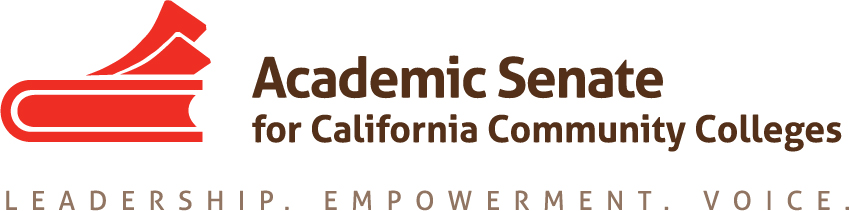 Equity and Diversity Action Committee 15 November 2017, 9amCall in Information:  888.450.4821Participant Pin:585779Minutes Call to Order and Adoption of the Agenda – 9:03amDolores Davison, Sam Foster, Eartha Johnson, Orlando Shannon, Michael WylyStatus of Previous Action Items EDAC Regionals Report Out Who are our allies?  How do we spread this to a larger group?Academic freedom and safety Plenary Session Breakout Report OutDifference in terms of AB 540/DACA/FERPA issuesStudent success tied Safety issues around ICE/campus security AB 705 and basic skills Civic Engagement and equity – framing conversations into the trend of the week to engage more peopleStatus of Committee Priorities for 2017-2018Paper (see attached outline)Paper will be due to Exec in February so must be completed by mid-January to make agenda – draft due to Dolores 8 January 2018Division of specifics topics per committee member Specific assignments sent to committee membersExec comments integrated into outlinePlenary Planning or Report Potential new resolutions assigned to EDAC -- equity paper?
AnnouncementsEventsCurriculum Regional 17/18 November, Folsom/Long BeachExecutive Committee Meeting 1/2 December, SacramentoExecutive Committee Meeting 12/13 January, Riverside Adjournment  -- 10:15am